Name __________________________       Grade ______             Date _________ Unit____________________Listening Guide Title: _______________________   Composer:_______________ 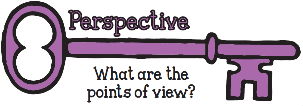 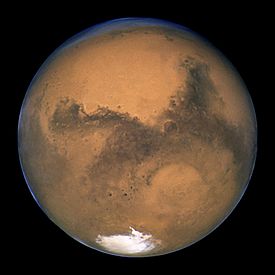 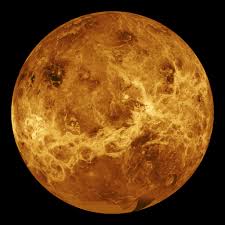 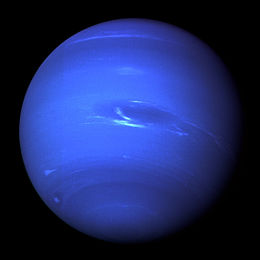 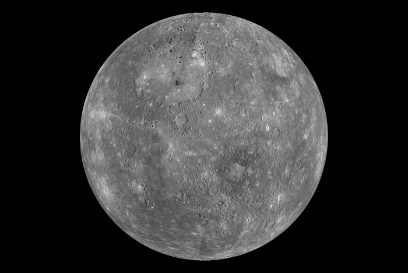 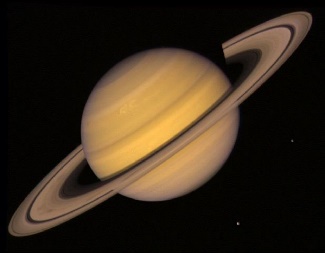 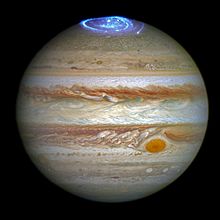 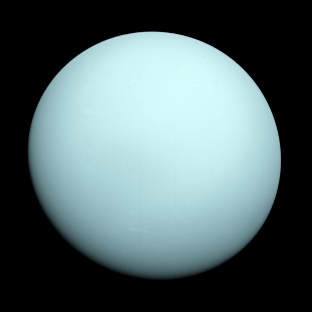 